E SAFETY (Dijital Güvenlik)Eğitim sistemi tüm dünyada değişiyor ve gelişiyor. Bunun en büyük sebebi her ne kadar birbiri içine geçmiş olsa da bireyler arasında oluşan kuşak farkı olarak ifade ediliyor. Şu an eğitim öğretim çağında bulunan nesil Z kuşağı olarak tanımlanıyor. Bu kuşak diğer tanımlı kuşaklardan daha keskin sınırlarla ayrılıyor. Bu noktada eğitimcilerin devinim içindeki bu kuşağı anlaması, eğitim sistemini buna göre yönetmesi ve kılavuzluk etmesi büyük önem taşıyor.Genel olarak 2000 yılı ve sonrası doğan kuşak Z kuşağı olarak adlandırılıyor. Z kuşağının daha çok sanal iletişim tabanlı alt yapıya sahip olacağı düşünülmektedir. Çünkü bu kuşak teknolojiyi hızlı şekilde kavrayan, keyfine düşkün, kısa sürede işleri çözüme ulaştırmayı seven, ileri seviye teknolojiyi kullanabilen bir yapıya sahiptirler. Giyilebilir teknolojiyi yaşamlarının parçası olarak gören, yanlarında mutlaka dijital müzik çalar, telefon, tablet gibi cihazlar bulunduran bu kuşağa dijital yaşayan kuşakta denilmektedir.Z kuşağı yaratıcılıklarının açığa çıkartıldığı aktivitelerden hoşlanırken, sonuç odaklı düşünüyorlar. Asosyal olarak yalnız yaşamayı tercih eden, kararsız ve tatminsiz bu kuşak doğuştan tüketim toplumu içinde doğmuştur. Adalet ve fırsat eşitliği kavramlarını önemseyen Z kuşağı, sosyal dünyalarında farklılaşmak yerine birbirlerine benzemek isterler.Bu kuşağın, gelecekte hayatlarında fazlasıyla yapay zeka ve robot teknolojisi olacağı için sorgusuz yaşayacakları öngörülüyor. Buluş yöntemi ile öğrenen, meraklı ve üretken olan bu nesil akademik olarak çok diplomalı, çok yönlü olmayı tercih ediyor. Tüm bu öngörü ve bilimsel verilerin sonucunda, her geçen gün önemini arttıran dijital güvenlik kavramı da yetişmekte olan yeni neslin mutlak en önemli ihtiyacı olacaktır.Her geçen gün önemi daha iyi kavranan e-Güvenlik kavramı artık dijital ortamda bireysel güvenlikten öteye giderek, kurumların ve ülkelerin politikalarına dahil olmuştur.Güvenlik etiketi basamakları şu şekilde özetlenebilir:Öncelikle eSafety Label portalına kayıt olunmalıdır. Bu eğitim modülü hazırlandığı tarih itibari ile portal da Türkçe dil seçeneği bulunmamaktadır. Bu noktada okulda bulunan dil öğretmenlerinden yardım istenebilir.e-Güvenlik etiketi ile ilgili okuldaki öğretmenler, okul yöneticileri fikir alış verişi yapmak üzere mutlaka bir araya gelmelidir. Beyin fırtınası ile okulun e-Güvenlik alanında ki risk haritasının oluşturulması tavsiye edilir.eSafety Label portalında bulunan bilgilendirme tabloları, dokümanlar incelenmelidir. Portalı tüm yönleri ile anlamak başvuru aşama sürecini hızlandırır.Anket soruları cevaplandırılmalıdır. Genel olarak her ay portal da yapılan anket çalışmasında ki soruların cevaplandırılması portala aktif katılım açısından önem taşımaktadır.Okul öğretmen ve yöneticileri okulun e-Güvenlik çalışmaları hakkında veri ve doküman hazırlamaya başlamalıdır. Bu belgeler risk haritaları, öğretmenler kurul kararları, SWOT analizi, okulda konu hakkında yapılan sosyal çalışmalar, e-Güvenlik ile ilgili bilgilendirme toplantıları raporları ve resimleri gibi kaynaklar olabilir.Okulun e-Güvenlik alanında yaşadığı sorunlar belge üzerine işlenmeye, raporlaştırılmaya başlanmalıdır. Bu okulun güçlü ve zayıf yönlerini görebilmesi için önem taşır. Portalın forum bölümüne katılım sağlanmalıdır. Forum bölümüm eğitimcilerin birbirleri ile etkileşim içinde oldukları, bilgi ve deneyimlerini paylaştıkları bölümdür. Bu bölüme okulunuzda yapılan iyi örnekleri lütfen yüklemeyiniz! Sadece etkileşim için kullanınız.Blog sayfasına katılım sağlanmalıdır. Blog sayfasında güncel olarak paylaşılan duyurular takip edilmeli ve istenilirse duyurulara / haberlere yorum yapılmalıdır.Değerlendirme formu aşamasına gelebilmek için portal da gerekli bölümler doldurulmalıdır. Okulunuzun kaydı tamamlandıktan sonra değerlendirme formu aşamasına gelinecektir.Ön kaynaklar gönderilmelidir. Burada okulunuzda yapılan iyi örnek uygulamaları “Our resources” bölümüne, okulda raporlaştırılan sorunlar “Our cases” bölümüne eklenmelidir.Bu aşamalar bittikten  sonra e-Güvenlik etiketi ile ilgili okuldaki öğretmenler, okul yöneticileri fikir alış verişi yapmak üzere mutlaka bir araya gelmelidir. Beyin fırtınası ile okulun e-Güvenlik alanında ki risk haritasının oluşturulması tavsiye edilir.e-Güvenlik ile ilgili okulda yaşanan sorunlar “Our cases” bölümünden gönderilebilir.Tüm bu aşamaları tamamladıktan sonra değerlendirme formunun doldurulması aşamasına geçilmelidir. Değerlendirme formunda ki sorular okulun e-Güvenlik alanında yaptığı veya farkında olması gereken detaylı sorular içerir.Değerlendirme formu sisteme teslim edilir. Değerlendirme formu son aşamada portala yüklenir ve sonuç beklenir.“Etiket değerlendirme süreci, değerlendirme formunun puanına, kaynak teslimine ve topluluğa aktif katılıma bağlıdır.”Demir / Etiket yok: 22 puandan az puan alırsanız, başvurunuz Demir olarak tanımlanır. Okuldaki e-Güvenlik alanında yapmanız gereken çalışmaları kişiselleştirilmiş eylem planınıza dahil ederek size sunulan öneriler üzerinde çalışmaya başlayın. E-tabloları tekrar okuyun, kaynakları ve olay vakalarını eSafety Label portalında keşfedin ve 3 ay sonra tekrar eSafety Label başvurusu yapmak için tekrar deneyin.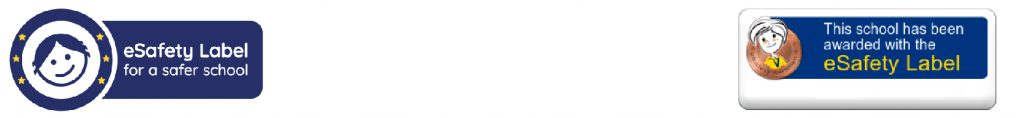 Bronz Etiket: Değerlendirme formunuz, üç kategorinin her biri en az beş puan olmak üzere en az 22 puan alırsa, okulunuz Bronz etiket kazanacaktır. Bu, okulunuzda e-Güvenlik alanında güçlü yönlerin olduğunu ancak daha da geliştirilmesi gereken yönlerin olduğu anlamına gelir. Bronz etiket okulunuzun ayrıca çevrimiçi güvenliğe bağlılık gösterdiği anlamına da gelmektedir. Eylem Planında önerilen değişiklikleri uyguladıktan, topluma yeterince katkıda bulunduktan ve 12 ay Bronz Etiket almaya hak kazandıktan sonra değerlendirme formunu tekrar gönderebilirsiniz.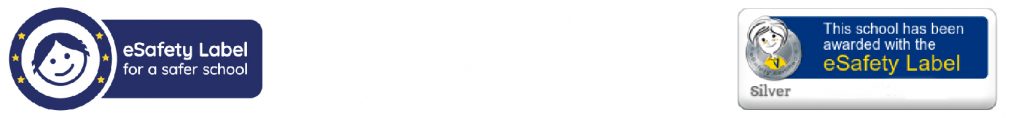 Gümüş Etiket: Gümüş Etiket alabilmek için değerlendirme formunuzun en az 44 puan alması gerekir. Değerlendirme Formundaki cevaplarınıza, portalda ki etkinliğinize, kaynaklarınıza ve olaylarınıza bağlı olarak, ulusal eSafety Label Koordinatörü okulunuzun çevrimiçi güvenlik politikasının, uygulamasının ve altyapısının bir Gümüş Etiketi hak edip etmediğine karar verecektir.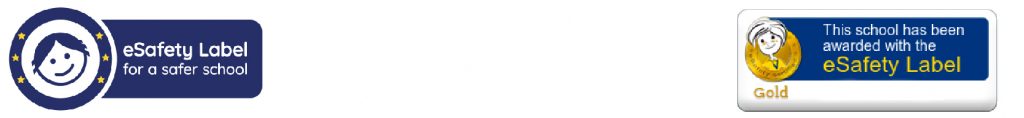 Altın Etiket: Değerlendirme formunda en az 55 puan alan okullar içindir. Bu etiket için Topluluk’taki kaynaklar, olay vakaları ve etkinlikleri, çevrimiçi güvenliğin tüm alanlarında yoğun çalışılmış uygulamalar sergilenmeli ve çevrimiçi güvenlik eğitimi okul müfredatına dahil edilmelidir. Altın eSafety Etiketi verilen bir okul aktif olarak ebeveynleri destekleyecek ve ayrıca diğer okullardaki meslektaşları için çarpan etkisi ile onlara da yardım sağlayacaktır.KAYNAK: https://etwinningonline.eba.gov.tr/lesson/baslarken-kursumuzu-taniyalim-2/  